Edukačno-osvetová aktivitaV mesiaci august sa dňa 12.08.2019 konala Edukačno-osvetová aktivita zameraná na ochranu detí pred násilím v NSSDR  Dúha Vyšný Koniec. Tejto aktivity sa zúčastnilo celkovo 98  klientov a to ÚPSVaR Čadca - oddelenie sociálno-právnej ochrany a sociálnej kurately, Centrum pre deti a rodinu Bytča, aj pracovisko Horný Kelčov, Okresný úrad Čadca, Poradenské centrum Náruč Čadca. Navštívili nás aj p. primátor JUDr.  Ľ. Golis a pracovníčka Mgr. Marcela Polková. Program pre klientov bol pestrý - športové aktivity na ihrisku v areáli NSSDR, opekačka, prehliadka hasičského náradia, auta, nácvik hasenia vodou a odovzdávanie ocenení v rôznych kategóriách. Tešíme sa na ďalšiu peknú aktivitu.Tento projekt sa realizuje vďaka podpore z Európskeho sociálneho fondu v rámci Operačného programu Ľudské zdroje.www.esf.gov.sk                                www.employment.gov.sk                                     www.ia.gov.sk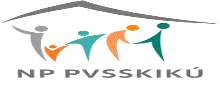 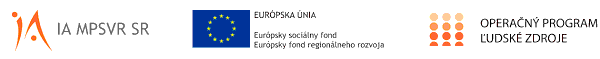 